       F = forfall          IK = ikke innkalt	Sak 60-2021    Innkalling og saklisteVedtak:Regionstyret har ingen merknader til innkalling og sakliste. Sak 61-2021    Referat fra RS-møte Vedtak:Regionstyret godkjenner referat fra styremøte 211102 uten merknader.Sak 62-2021   Oppfølging av fellesmøte med IKF Vedtak:Regionstyret oppnevner en gruppe hvor representanter fra regionstyret og IKF inngår. Gruppas mandat er å utrede IKF sin framtid og organisering i Misjonssambandet, lokalt, regionalt og nasjonalt. Gruppa rapporterer jevnlig til regionstyret.Sak 63-2021   Personalsaker1)    Ungleder – ansettelse Vedtak:Regionstyret ansetter Kari Nordhus som ungleder i Misjonssambandet Sørvest fra 1.1.2022. 2)    Synnøve Fredly – søknad om permisjon Vedtak:Regionstyret gir Synnøve Fredly 35% permisjon i stillingen som barne- og ungdomsarbeider i tidsrommet 1.11.2021 – 31.7.2022.3)    Forsamlingsutvikler Fokus Klepp – forlengelse av vikariat Vedtak:Regionstyret forlenger Siren Klungland Moi sitt vikariat som forsamlingsutvikler i Fokus Hverdagsmenighet til 1.2.2022. 4)    Jorunn Didriksen – utvidelse av vikariat Vedtak:Regionstyret forlenger og utvider Jorunn Didriksen sin vikarstilling som barne- og ungdomsarbeider til 25% til 31.7.2022. Sak 64-2021   Ny struktur for Misjonssambandet sørvest Vedtak:Regionstyret takker for arbeidet som er lagt ned i forbindelse med ny struktur i Misjonssambandet sørvest. Regionstyret tror de framlagte planer for ny struktur vil styrke arbeidet vårt, og ber derfor administrasjonen starte iverksettelsen av de foreslåtte planene fra 1.1.2022. Sak 65-2021    Budsjett 2022 – prioritering av nyansatteVedtak:Regionstyret hadde en lengre samtale om hvilke prioriteringer regionen skal gjøre med disponible lønnsmidler i budsjettet for 2022, og ber administrasjonen følge opp vedtatt prioriteringsliste. Sak 66-2021    Orienteringer Regnskapsrapport pr. 31.10.2021Regnskapsrapporten viser en gaveinntekt på 31,6 millioner kroner. Dette er 2,8 millioner under budsjett, og 385.000 mindre enn ved samme tidsrom i fjor. Driftsutgiftene, som er på 17,1 millioner kroner, ligger 4 millioner under budsjett. Årsaken til dette er redusert leiraktivitet grunnet korona, lavere bemanning enn forventet og langtidssykemeldte. Utgiftene ligger 1,2 millioner over fjoråret, som var et år med permitteringer.Regionbidraget er på 17,1 millioner kroner. Dette er 307.000 under det som er budsjettert, og 1,6 millioner mindre enn ved samme tidsrom i fjor. Nytt personalsystemAdministrasjonen orienterte om nytt personalsystem som er innført i organisasjonen.Rapport fra arbeidetRegionleder orienterte fra arbeidet: Gode møter i Logos der flere har tatt imot Jesus. God oppslutning om leirene, men med litt begrensinger i antallet grunnet smittevernhensyn. Gode julemesser, men jamt over en mindre nedgang i inntektene i forhold til et normalår. Endring av dato for styremøteDet planlagte styremøte 8. mars flyttes til 9. mars. RådsmøteRegionleder informerte. Saken tas opp igjen på neste møte.Vedtak:Regionstyret tar informasjonen til orientering.Sak 67-2021   Andre referater A)    Til godkjenning1)    AU 211029 – e-post Vedtak:Regionstyret godkjenner framlagt referat.B)    Til orienteringSolheim barnehage - styremøte 211115Tryggheim barnehage - styremøte 211115NLM Barnehagene - styremøte 210928NLM Barnehagene - styremøte 211103Tonstadli AS - styremøte 210325, 210506 og 210923Vedtak:Regionstyret tar de framlagte referater til orientering.Jostein Skartveit		   	Sissel Marie Bjerga		Kristine GauselJon Håvard Gundersen		Per Gunvald Haaland		Helge Vatland	          	Torleiv Åreskjold	                      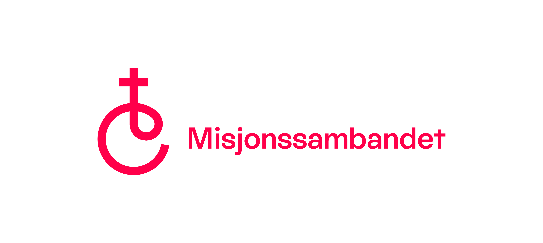 Referat A-protokoll Møte:Regionstyret sørvestSted:RegionkontoretMøtenr.:12 – 2021Dato:Tirsdag 30. nov. kl. 17.00 – 21.00Åpningsord: Arnt Magne Granberg – Jak 4,7-8 - BønnReferent:  Arvid Lodden    Sakliste:   Sak 60-2021   Innkalling og sakliste    Sak 61-2021   Referat fra RS-møte    Sak 62-2021   Oppfølging av fellesmøte med IKF   Sak 63-2021   Personalsaker   Sak 64-2021   Ny struktur for Misjonssambandet sørvest   Sak 65-2021   Budsjett for 2022 – prioritering av nyansatte   Sak 66-2021   Orienteringer   Sak 67-2021   Andre referater   Sakliste:   Sak 60-2021   Innkalling og sakliste    Sak 61-2021   Referat fra RS-møte    Sak 62-2021   Oppfølging av fellesmøte med IKF   Sak 63-2021   Personalsaker   Sak 64-2021   Ny struktur for Misjonssambandet sørvest   Sak 65-2021   Budsjett for 2022 – prioritering av nyansatte   Sak 66-2021   Orienteringer   Sak 67-2021   Andre referater